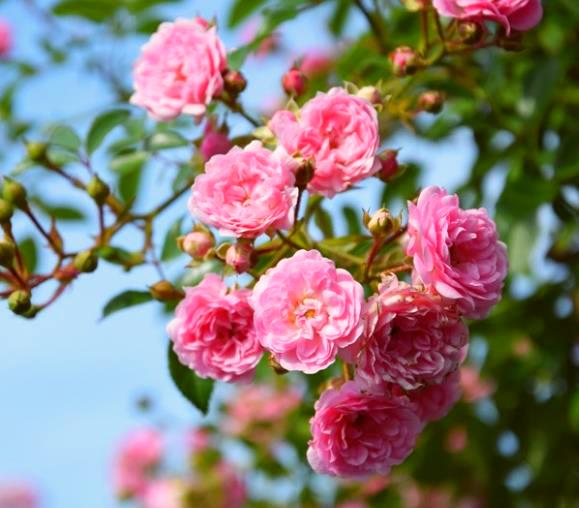 Celestial humility -what apostate, deeply fallen celestial beings made of the heartfelt quality纯粹的天人之光的简报下面的神圣信息是由天上的爱的精神透露给人类和他们的灵魂的，以便他们能更好地和及时地认识到傲慢和骄傲的天上的遥远的性质，因为这些品质使他们与天上的人，他们以前的光明的家园分离。他们应该从爱的天国精神中知道，骄傲和傲慢是非常个人化的非法品质，没有任何纯洁的光明天国的人生活在其中，因为他们总是快乐地、感激地、满足地生活在与爱的内在精神相关的非个人化的、谦卑的天国生命原则中，因为它本身就是整个创造物中最谦卑和衷心的非个人化存在。因此，人们应该重新考虑，当他们以骄傲和傲慢的高尚人格出现在公众面前时，从天堂的角度来看，他们对实际上与他们平等的人类同胞表现得如此傲慢，他们在对自己做什么。天人的谦逊品质指的是天人生活的所有领域，也就是说，他们以谦逊矜持的方式与对方相处，绝不会以骄傲或傲慢的态度面对另一个生命，因为谦逊和退缩的行为储存在他们的生命核心中，在这种生活方式中不断控制他们的意识。这是所有留在天国的光明生命所希望的，在叛逆的生命离开后--他们想生活在自我创造的天外堕落世界--向我是神交出了保护他们不受骄傲和傲慢的请求。因此，她把她谦逊和矜持的品质转移到了生命核心的每一个剩余的天人身上。因此，在接下来的创世故事中，不可能再发生一个生命认为自己比另一个生命高或好，或者觉得自己很重要。这也是我们的创世父母所希望的，也是基督与他的双重和以前的基路伯和撒拉弗在早期的创造中亲自领导七个天国世界。但那是天国的过去，现在他们与所有天国的人共同生活在一起，非个人的我是神性也属于这种情况。我们天人--我可能是其中之一--能一起过着如此真挚和美丽的非个人生活，这是一个巨大的喜悦，并且非常遗憾的是，在低振动的堕落世界中，那些叛教的、深深堕落的生命没有设法找到他们的出路，他们的个人指导原则将他们的振动拉得越来越低，用其骄傲和傲慢的负担笼罩着他们的灵魂。结果是，他们发现越来越难从自我创造的、储存在他们内心的个人振奋的想象世界中转过来，回到他们内心的谦卑和温和。天上的众生非常遗憾，在微妙的以及物质的堕落星球上的叛教众生不再能够克服自己，以接近天上的谦卑品质。他们更喜欢傲慢地生活在与人相关的生活原则中，并且总是惊讶于他们恰恰被这样的堕落世界所吸引，在那里他们的生命记忆被同类的生命所生活。这既发生在微妙的世界，也发生在秋季存在的固体世界。在那里，他们无意识地活在自己的傲慢和骄傲的记忆中，也把它们传递给那些以前没有被这些非法的性格特征所严重影响的生命。这样，他们已经生活了很长一段时间，却没有怀疑傲慢和骄傲到底是一种多么奸诈的生活方式。这种生活方式诱使他们去统治人们，甚至奴役他们。但他们不能再认识到他们离经叛道的生活方式是卑微的，因为他们的个人骄傲和傲慢不允许他们对人类同胞保持慈善和怜悯。许多被傲慢和自尊心严重束缚的人也是很好的演员，他们喜欢对真诚的人假装谦卑，从而得到他们的认可和赞美。这就迂回地给他们带来了许多负面的非法能量，其中也有许多高级神职人员，他们在不紧不慢地宣讲上帝的时候，总是戴着欺骗的面具。他们在不知不觉中也被傲慢和自豪感所困扰。从天堂的角度来看，这是一个巨大的悲剧，因为他们把受宗教约束的人引向相反的方向，而不是从内心深处体现出真正的谦卑。这就是为什么他们也没有找到回到天国生活的道路，在堕落世界的迷宫中徘徊了很久也没有找到出口。几年前，这位传道人从神的灵那里得到了以下信息。他把这本书和其他许多书都放下了，因为他接受了一个又一个的信息，这些信息对他来说似乎更加重要，因为它们包含了对他和对以精神为导向的人类来说仍然未知的天神知识。在这段时间里，他的灵魂-人类意识振动得特别高。早上从睡梦中醒来后，他经常看到来自灵魂的一瞬间的影像，在其中，他可以提前看到下一个信息的整个爱的精神的启示意义。不久之后，在吃过早餐之后，他满心欢喜地进入心中的祷告，请求上帝的灵向他揭示他所看到的新的和未知的天国知识，以便在灵性上开放的人们也能以同样的方式体验它--这样的情况经常发生在使者身上。上帝的精神只有在地球上有一个高度振动的无宗教信仰的信使，他衷心地愿意向他敞开自己，而且他的灵魂已经相当洁净，没有最粗重的负担，才能使用这种通过灵魂传播的夜间手段。 通过灵魂进入报喜者的人类意识的图像传输，新的、完全未知的天体知识储存到达脑细胞，据此，神-灵获得了独特的、非凡的机会，从他的智慧之源向报喜者揭示新的逻辑和深刻的天体知识，这些知识以前是面向精神的人类所不知道的。迄今为止，人类对它一无所知，因为前人和今人的灵魂--人类意识，包含并仍然包含许多误导性的宗教知识储存，这些知识立即以磁力阻挡未知但真实的神性知识，视为不真实。 这些人就是这样的中天计划的灵魂，他们被不真实的宗教知识束缚在轮回中。他们中的一些人通过对上帝的大爱之心，成功地在灵魂中产生了相当高的振动，并接受了上帝的内在话语，但他们在自己内心听到的是，通过他们的灵魂负担，是一种精神-宗教的混合材料，这不幸地使许多相信这种知识的上帝的信徒误入歧途。 许多天体救赎计划的生命在几千年前为了救赎创造物而首次化身为地球人，由于被他们的灵魂负担所激怒，直到现在还在特异性地参与重新化身。误导的是，他们相信与其他地球上的生命联合起来，他们可以--由于他们稀少的天体和主要是巨大的宗教知识--狂热地加速深陷的生命返回天国，在其他地球上的微妙星球上，也反复在地球上化身。他们的侵入性活动对上帝的精神和天人的见证来说是可怕的，对他们的灵魂来说是重大的，因为他们不再能得到神圣的警告。 这是神的灵的一个简短的简报。现在你也已经了解到，天国的爱的精神，在纯洁的天国众生的帮助下，以何种方式成功地将来自天国神圣的智慧和生命之源的未知知识通过这个天国的传令官带入这个秋天的世界。到目前为止，预言家们一直非常乐于接受珍贵的天赐启示珍珠，以便与爱滴团队一起将它们提供给精神寻求者。他们一起取得了特别好的成功，他们为此衷心感谢天上的爱的精神。 从天国的角度来看，愿传主继续成功地接收来自天国智慧之源的有意义的信息，尽管他年事已高，健康偶尔出现障碍，上帝之灵真诚地希望向他传达这些信息，以便有灵性的人能够进一步获得纯洁生命的天国生活的深刻印象，也为自己获得新的见解。他们应该了解自己暂时生活在哪个世界，每天会遇到哪些危险，然后及时采取自我保护的预防措施。 天体的爱的精神和纯洁的天体的光的生命希望地球上所有精神成熟的健全人在这个化身中仍能成功地脱离世俗的束缚，例如对人、传统习俗、仪式性的崇拜和不合逻辑的、误导性的宗教知识，认识并抛弃自己身上骄傲和傲慢的奸诈品质，这样他们在尘世生活后就能从世俗的吸引力中出来，被天体的人在天堂的层面上接受。误导宗教知识，认识并摒弃自己身上傲慢自大的奸诈品质，这样他们在地球上生活后，就可以摆脱世界的引力，由天人陪伴到充满光明的星球，在那里他们可以为自己的幸福天国生活做准备。* * *现在，天上的爱的精神在 "我是 "中的启示你们人类，如果此刻你们还不能理解来自我的天体原始太阳的最伟大的宇宙之心的神圣的心爱，因为你们还没有通过谦卑和衷心的生活在你们身上激活它，要知道我仍然爱你们，没有改变，因为你们曾经从天体王国出去过天体外的生活--不管出于什么原因。如果你想接受我的心爱，并在你身上感受到它，那就赶紧活在谦卑的非个人天国生活原则中吧。诚然，傲慢和骄傲是谦逊的反面，生活在傲慢和骄傲中的人不能接近我这个最伟大的宇宙谦逊的存在！"。这对你来说有意义吗？骄傲和傲慢是叛教的、深度堕落的天人在他们的心寒和光线不足的世界中产生的负面品质，这些他们继续快乐地生活着，因为这给他们带来了钦佩和个人的提升，以及来自他们热情的听众的额外权力。 骄傲和傲慢是负面的品质，包含着破坏性的力量，而人却没有怀疑到这一点，因为他继续无意识地生活在以前破坏性生命的波长上。 骄傲和傲慢是天外之物，是众生在许多年代中出于对自己能力和知识的虚妄高估而获得的，现在除了用他们傲慢的人为行为和自负来欺骗别人之外，别无他法。他们告诉自己，他们有一个正常的自尊，但从我的天性来看，这是他们夸张的自尊的非自然行为，导致他们将自己置于他人之上。部长们在他们关于我的膏药演讲中一次又一次地谈到天上的谦卑，但并没有意识到他们真正的生活是什么。每天需要一个或多个仆人在他身边照顾他的家庭和身体健康的人，确实离天国的谦卑还很远。他不愿意相信天堂的生活是在没有高人和仆人的情况下发生的，因为他自己坐在高高的马背上，从信徒的强制捐款中获得了丰厚的报酬，并且没有想过要从上面下来。他确实看到许多穷人在这个世界上处境不好，有些人不知道他们是否能活到第二天，因为他们已经没有什么可吃的了--但一个高尚的人不会被这些感动。他不积极帮助穷人，也就是他叛教的天国兄弟姐妹，而是宁可一次又一次地乘坐带有豪华设备的飞机环游世界，牺牲别人的利益，在信徒面前不咸不淡地谈论我--他们为他欢呼，却不得不生活在苦难之中--或者向他们宣扬由信仰团体撰写和解释的爱的福音。诚然，他们的良心不说出来，虽然他们自己活得像个黑暗的王子。他们的良知是沉默的，因为他们的内在灵魂完全被骄傲和傲慢的商店所覆盖，这总是增加了自私性。一个过着这样生活的神职人员，也许应该从他的灵魂中带出天国的谦卑，爱的心，怜悯和谦逊？ 请理解，这永远不可能是!从我的天体观点来看，良知是一个纯粹的光的生命体中的天体生命原则。如果存在者打算违反与存在者的天体品质有关的天体生活规则，它就会在同一时刻宣布警告。但是，如果一个化身的灵魂（光的存在）完全被许多违反法律的行为所覆盖，人类只生活在一极，相反的生命原则的深度堕落的生命 - 这包括这个世界 - 然后灵魂的内在良知被哄睡。这就是为什么这样一个来自内心的人在我和他的同伴面前不再有任何羞耻感。当人们挨饿时，他并不为所动，尽管他生活在奢华之中，拿着丰厚的薪水，他有可能缓解许多人的艰难生活。 请以诚实的态度和开放的心态环顾这个世界，然后你就会意识到有多少人活得不合情理，这就是为什么从我天国的角度来看，这个世界和人的生命是可憎的。诚然，天上的谦卑不是那些自欺欺人的信仰领袖的谦卑，他们为了舒适无忧的奢侈生活而雇佣仆人。他们为自己辩解说，这使他们有更多的时间来写关于我的伟大布道，然后他们不自觉地对宗教人士背诵这些布道，以便他们自己欣赏，也使他们与他们的宗教组织结合起来。 真的，我的非个人存在的天人合一的谦卑，也是光明的纯洁生命的谦卑，是一种克制和内在伟大的特质。正如你已经从其他信息中知道的那样，我们彼此都生活在同一个天国的法律中。这包含了对自己交流的等待，并优先考虑目前正在交流的生命，而不打断它。这种对另一个生命的内在尊重态度使他们能够不断有意识地控制自己，因此，他们永远不会有偏见地认为另一个生命低人一等。光明生命已经知道，在天体进化的前创造中，有一种以人为中心的生活，有等级制度，但他们很高兴和高兴，因为这已经远远落后于他们。但是，早期天体前创造者的生活方式与今天傲慢无情的深度堕落的人类或黑暗星球上的其他世界的人的反常行为丝毫不相像。天人合一的谦卑品质是一种存在方式，使纯洁的光明生命能够拥有七维的宇宙观。他们从中获得内心的平静、安宁、平和与谨慎，并温和而谨慎地对待整个创造中的所有生命。因为他们的意识中拥有这些珍贵的精髓珍珠，所以他们可以和平地、愉快地、幽默地与对方共同生活在一起。谦逊的特质帮助他们不断地尊重每一个生命，没有例外，并无私地帮助它，如果有必要的话--然而，这只发生在天人的例外情况下，因为他们拥有独立的可能性来规避这一点。 天上的谦卑是温和的生活方式的一个特征。天人不需要努力为天人和自己活出这种最重要的品质，因为他们的光粒子从他们普遍的永恒生命的一开始就拥有，也激活了意识中的基本储存。温柔、宽容、温和、忍耐和善良的品质都是从天人合一的谦卑中产生的。由于天人永远活在这些品质中，他们对其他每一个生命都有一种仁慈的理解，对所有创造的生命也有这种理解，这在自然界的天国中幸福地开启了一个又一个进化阶段。这就是为什么天人将谦卑视为最宝贵的天人品质。你们谁想更深入地潜入天国的谦卑，我就通过他精神上觉醒的灵魂帮助他。通过他对人的谦卑态度，他很快就会注意到他变得越来越温柔和敏感，从而使他的灵魂之心（生命核心）振动得更大，可以在他的内在更接近我，因此我的爱的能量从他的灵魂现在更多地流向他。这对他在这个粗放、粗糙和低能量的世界中是有利的。通过他从卑微的生活方式中获得的敏感度，他能感觉到谁在奉承他或通过虚伪的手段对他不诚实。因此，他可以及时保护自己不受这种欺骗者的影响，或者不会被他们带入歧途--甚至不会被传道人的受膏之言所迷惑。那么在这个非法的世界上，当他面对傲慢和骄傲的人的粗糙和响亮的振动时，他就会处于不利地位。这些对他的意识产生了非常令人不安的影响，并在短时间内降低了他日常获得的高灵魂和细胞振动，这对他来说意味着现在我的爱的力量从灵魂生命核心通过意识的微妙中心（脉轮）流入他的体内，只是以一种减弱的方式。不幸的是，对于内心敏感的人来说，这是一个可悲的事实，但这对他们来说有时是不可避免的。只有那些在这个黑暗世界中谦卑地生活在背景中的人，才会在他们的灵性心中接近我，在那里我，天国生命的爱的普遍精神，是存在的。 谦卑的人不会像许多人每天习惯的那样，想在众人面前表现自己，比如说，用膏药的话来形容我。 变得谦卑的人羞于在别人面前讲话，不管是在宗教领域还是世俗领域。如果他还是这样做，他将注意到他是如何变得不安和心悸的，因为他更高的振动和精神上更发达的灵魂并不希望这样。它以这种方式捍卫自己，以便它的人不再把自己放在人们面前。她从我这里知道，在天国的存在中，没有任何存在会教训另一个人，因为她和我也过着非个人化的、谦卑的生活原则。 你们这些神职人员怎么样，每天都在你们社区的信众面前发表关于我的演讲吗？ 你是否感到羞愧和心悸，或者当你开始说话时，你是否感到内心不安的惶恐？还是你为自己的聪明才智，可以在人面前用膏药讲我的事而欢喜？如果这是真的，那么你离我、爱的内在精神和天国的非个人生命还很远，你还必须在今世和来世走许多痛苦的弯路，直到你意识到你的傲慢给你带来的不尊重众生平等和个人教化的后果。 只有这样，众生才能更好地理解什么是我的神圣谦卑，以及天国众生每时每刻喜欢的生活。只有到那时，才会有一束光照亮你们的灵性觉醒，因为你们用天体的外来仓库喂养自己，因此在灵性上使自己沉睡。只有到那时，你才会意识到你用你的错误取向对人和灵魂做了什么，以及他们重新从转移给他们的不真实的宇宙知识中获得自由将是多么困难。诚然，你们这些地位崇高的神职人员中，谁开始更多地照亮他的自我，谁准备从高高的阶梯台阶上下来，重新感觉到自己，作为一个众生公正平等的存在，只有他怀疑他用他的信仰学说的学识智力对自己做了什么，这使我沉默。 诚然，不是我向你们提供信仰的知识来阅读和学习，而是那些从后台统治这个世界的人。然而，这种知识与我和你们的天国光明没有任何共同之处，我想在这一点上说清楚。 你们中那些地位很高的人战胜了自己，最终告别了世俗的宗教知识，为新的开始而重新思考，然后也准备好迈出忏悔和宽恕的第一步。他对自己和无数众生所做的事情，在精神负担上是巨大的，不可能在一夜之间处理好，没有内心的悲伤和绝望阶段。但如果你想通过你诚实的洞察力过上不同的生活，我将用我的爱的洪流帮助你重新挺直腰杆。这样一个调和的人或其他世界的人不会犹豫很久，把他们内心衷心后悔的东西交给我，让我去改造，因为我是他们心中宽恕的爱。 真的，我不会因为任何不合法的不愉快的事情而怨恨任何生命，因为我的爱总是试图用我温柔的爱的气息使一个堕落的生命再次复活，并陪伴它在那里可以过一个接近天堂的非个人生命原则的新生活。你现在已经准备好接受我的自愿指导了吗？